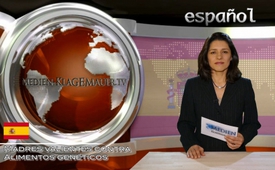 Madres valientes contra alimentos geneticos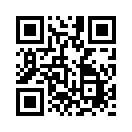 Esta vez con una buena noticia: muchas madres experimentan en EE.UU. lo que les ocasiona el consumo de alimentos genéticos y lo importante que es volver a una alimentación natural...Esta vez con una buena noticia: muchas madres experimentan en EE.UU. lo que les ocasiona el consumo de alimentos genéticos y lo importante que es volver a una alimentación natural. Esto también le sucedió a Zen Honeycutt, cuyo hijo sufrió unos ataques alérgicos tan graves, que casi hubiera muerto por ello. Un día su madre cambió a una alimentación ecológica. Las reacciones alérgicas de su hijo empezaron a ser menos fuertes hasta desaparecer. A causa de esto, Zen Honeycutt fundó el movimiento &quot;Moms Across America&quot; (Madres a través de América), que se dedica a combatir la producción y el uso de organismos transgénicos. Las madres que tuvieron experiencias similares se solidarizaron y ahora marchan de costa a costa. Han ido ya a 44 Estados formando 172 desfiles. Estimadas señoras y señores, estimados padres de familia, estas madres en E.E.U.U. no están dispuestas a tolerar lo que la industria genética les presenta, sino que juntas se oponen a este &quot;Goliat&quot; transgénico. Juntos se pueden lograr buenos objetivos y dar a conocer al mundo la verdad. Los esperamos en nuestra próxima emisión. Hasta entonces.de mab.Fuentes:www.zeitenschrift.com/artikel/gentechnik-ein-stiller-killer-der-gesundheit
#.VdHP3peQySo| www.MomsAcrossAmerica.comEsto también podría interesarle:---Kla.TV – Las otras noticias ... libre – independiente – no censurada ...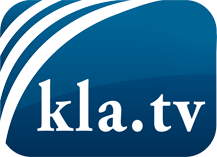 lo que los medios de comunicación no deberían omitir ...poco escuchado – del pueblo para el pueblo ...cada viernes emisiones a las 19:45 horas en www.kla.tv/es¡Vale la pena seguir adelante!Para obtener una suscripción gratuita con noticias mensuales
por correo electrónico, suscríbase a: www.kla.tv/abo-esAviso de seguridad:Lamentablemente, las voces discrepantes siguen siendo censuradas y reprimidas. Mientras no informemos según los intereses e ideologías de la prensa del sistema, debemos esperar siempre que se busquen pretextos para bloquear o perjudicar a Kla.TV.Por lo tanto, ¡conéctese hoy con independencia de Internet!
Haga clic aquí: www.kla.tv/vernetzung&lang=esLicencia:    Licencia Creative Commons con atribución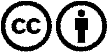 ¡Se desea la distribución y reprocesamiento con atribución! Sin embargo, el material no puede presentarse fuera de contexto.
Con las instituciones financiadas con dinero público está prohibido el uso sin consulta.Las infracciones pueden ser perseguidas.